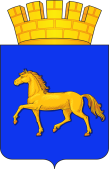 РОССИЙСКАЯ ФЕДЕРАЦИЯКРАСНОЯРСКИЙ  КРАЙМУНИЦИПАЛЬНОЕ ОБРАЗОВАНИЕ ГОРОД МИНУСИНСКМИНУСИНСКИЙ ГОРОДСКОЙ СОВЕТ ДЕПУТАТОВРЕШЕНИЕ23.12.2022                                                                                                                №5-28рг. МинусинскО внесении изменений в решение Минусинского городского Совета депутатов от 12.11.2013 № 11-99р «О муниципальном дорожном фонде муниципального образования город Минусинск»В соответствии с Бюджетным кодексом Российской Федерации, Федеральным законом от 06.10.2003 № 131-ФЗ «Об общих принципах организации местного самоуправления в Российской Федерации», Уставом городского округа город Минусинск Красноярского края, Минусинский городской Совет депутатов РЕШИЛ:1. Внести в приложение «Порядок формирования и использования бюджетных ассигнований муниципального дорожного фонда муниципального образования город Минусинск», утвержденное решением Минусинского городского Совета депутатов от 12.11.2013 № 11-99р «О муниципальном дорожном фонде муниципального образования город Минусинск» следующие изменения:  Пункт 5 дополнить абзацем 11 следующего содержания: «предоставление субсидии муниципальному учреждению, осуществляющему дорожную деятельность на автомобильных дорогах местного значения на выполнение муниципального задания.».2. Контроль за выполнением решения возложить на комиссию по-городскому и жилищно-коммунальному хозяйству, градостроительству, архитектуре, земельным вопросам, транспорту и связи Минусинского городского Совета депутатов.3.  Решение вступает в силу в день, следующий за днем его официального опубликования в печатном средстве массовой информации «Минусинск официальный» и распространяет свое действия на правоотношения, возникшие с 6 мая 2022 года.Глава города Минусинска                                       Председатель Минусинского                                                                                     городского Совета депутатов   подпись  А.О. Первухин                                        подпись  Л.И. Чумаченко      